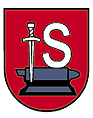 Gmina Suchedniów26-130 Suchedniów, ul. Fabryczna 5tel. 25 43 250, 25 43 002, fax 25 43 090, 25 43 485www.suchedniow.bip.doc.pl, www.suchedniow.pl , suchedniow@poczta.fmSPECYFIKACJA ISTOTNYCH WARUNKÓW ZAMÓWIENIA w postępowaniu o udzielenie zamówienia publicznego na usługi prowadzonym              
w trybie przetargu nieograniczonegona realizację zadania pn.: "Odbiór, transport i zagospodarowanie odpadów komunalnych pochodzących od właścicieli nieruchomości zamieszkałych i wchodzących 
w skład Gminy Suchedniów w 2019 r. oraz zorganizowanie Punktu Selektywnej Zbiórki Odpadów Komunalnych do dnia 31.12.2018 r. 
i prowadzenie PSZOK w 2019 r."Ogłoszenie nr 646087-N-2018  data zamieszczenia 08.11.2018 r. Postępowanie o udzielenie zamówienia publicznego jest prowadzone w trybie przetargu nieograniczonego, na podstawie ustawy z dnia 29 stycznia 2004 r. Prawo zamówień publicznych (Dz. U. z 2018 r. poz. 1986 z późn. zm.) zwanej dalej ustawą, a także ustawy 
z dnia 20 lipca 2018 r. zmieniającej ustawę - Prawo zamówień publicznych oraz ustawę 
o zmianie ustawy - Prawo zamówień publicznych oraz niektórych innych ustaw 
(Dz. U. z 2018 r. poz. 1603)Wartość przedmiotu zamówienia jest mniejsza od kwoty określonej w przepisach wydanych na podstawie art. 11 ust. 8 ustawy.ZATWIERDZAM        /-/mgr inż. Cezary Błach Burmistrz Miasta i Gminy Suchedniów Suchedniów, listopad 2018 r. POSTANOWIENIA OGÓLNEZamawiającym jest:Gmina Suchedniów ul. Fabryczna 526 – 130 Suchedniów  NIP	663-17-31-609REGON	291009917tel./fax 41 25 43 250, 41 25 43 002 / 41 25 43 090strona internetowa : www.suchedniow.bip.doc.pladres poczty elektronicznej : e-mail: ziksuched@poczta.onet.plWartość zamówienia jest mniejsza od kwoty określonej w przepisach wydanych na podstawie art. 11 ust. 8 ustawy. Postępowanie o udzielenie zamówienia publicznego prowadzone jest w trybie przetargu nieograniczonego, na podstawie ustawy z dnia 29 stycznia 2004 roku Prawo zamówień publicznych (Dz. U. z 2018 r. poz. 1986 z późn. zm.). a także ustawy 
z dnia 20 lipca 2018 r. zmieniającej ustawę - Prawo zamówień publicznych oraz ustawę 
o zmianie ustawy - Prawo zamówień publicznych oraz niektórych innych ustaw 
(Dz. U. z 2018 r. poz. 1603)Zamawiający informuje, że w bieżącym postępowaniu działając zgodnie z art. 24 aa 
ust. 1 ustawy PZP, najpierw dokona oceny ofert a następnie zbada, czy Wykonawca, którego oferta została oceniona jako najkorzystniejsza nie podlega wykluczeniu oraz spełnia warunki udziału w postępowaniu.  Wyrażenia i skróty użyte w  Specyfikacji Istotnych Warunków Zamówienia:„ustawa”		-	ustawa z dnia 29 stycznia 2004 r. Prawo zamówień					publicznych (Dz. U. z 2018 r. poz. 1986 z późn. zm.),„SIWZ”		-	niniejsza Specyfikacja Istotnych Warunków 						Zamówienia,„zamówienie”		-	zamówienie publiczne, którego przedmiot został opisany 				w SIWZ„zamawiający”		-	Gmina Suchedniów.OPIS PRZEDMIOTU ZAMÓWIENIA2.1. Opis przedmiotu zamówienia. Przedmiotem niniejszego postępowania o udzielenie zamówienia publicznego jest realizacja usługi pn. "Odbiór, transport i zagospodarowanie odpadów komunalnych pochodzących 
od właścicieli nieruchomości zamieszkałych i wchodzących w skład Gminy Suchedniów 
w 2019 r. oraz zorganizowanie Punktu Selektywnej Zbiórki Odpadów Komunalnych do dnia 31.12.2018 r. i prowadzenie PSZOK w 2019 r.". Charakterystyka terenu objętego odbiorem odpadów komunalnych - dane dotyczące Gminy Suchedniów:obszar Gminy Suchedniów wynosi 7, 495 ha, liczba mieszkańców na dzień 30.06.2018 r. wynosiła - 10 243,liczba gospodarstw domowych wynosi - 3389 (2541 w zabudowie jednorodzinnej, 848 
w zabudowie wielorodzinnej, liczba budynków jednorodzinnych zamieszkanych - 2668,liczba budynków wielorodzinnych - 30.Odbiorem zostaną objęte:odpady komunalne zbierane w sposób nieselektywny (zmieszane odpady komunalne),odpady komunalne zbierane w sposób selektywny "u źródła" z podziałem na frakcje:tektura i papier, szkło,tworzywa sztuczne, odpady wielkogabarytowe, zużyte opony, popiół,odpady ulegające biodegradacji, inne nie wymienione frakcje zbierane w sposób selektywny, inne odpady nie ulegające biodegradacji. Szacunkowa łączna ilość odpadów komunalnych mających zostać odebranych, przetransportowanych i zagospodarowanych z terenu Gminy Suchedniów wynosi: 1 073,313 Mg, z podziałem na następujące frakcje: Tabela nr 1 - szacunkowa łączna ilość odpadów komunalnych przewidziana do odbioru 
i zagospodarowania Uwaga: Zestawienie ilości odebranych odpadów komunalnych wyliczone zostało na podstawie dokumentów przekazania odpadów oraz na podstawie informacji o odebranych odpadach za okres ostatnich 12 m - cy poprzedzających wszczęcie niniejszego postępowania i służą do oszacowania wartości zamówienia i zakresu zamówienia. Podane dane należy traktować jako szacunkowe. Wykonawcy nie przysługuje prawo do dodatkowego wynagrodzenia lub odszkodowania za osiągnięcie innych wielkości. Ilość odpadów wytworzonych na terenie Gminy Suchedniów 
i dostarczonych do PSZOK nie jest zależna od Zamawiającego. Ustalone ilości mogą ulec zmianie 
w trakcie trwania realizacji zamówienia. 2.2. Zakres rzeczowy przedmiotu zamówienia:Odbiór odpadów komunalnych odbywać się ma według następujących zasad: ZABUDOWA JEDNORODZINNA - na terenie zabudowy jednorodzinnej obowiązywał będzie system mieszany, workowo - pojemnikowy zbiórki odpadów komunalnych:zmieszane odpady komunalne - gromadzone będą w pojemnikach w kolorze czarnym (lub 
z napisem "odpady zmieszane") o pojemności minimum 120 l, a w przypadku ich braku 
w workach. Pojemniki i worki zapewnia właściciel nieruchomości. odpady komunalne zbierane w sposób selektywny będą gromadzone w pojemnikach lub workach w następujących kolorach: opony, odpady wielkogabarytowe,zużyty sprzęt elektryczny i elektronicznyCzęstotliwość odbioru przez Wykonawcę odpadów zebranych selektywnie i odpadów zmieszanych reguluje harmonogram stanowiący załącznik nr 9 do SIWZ. Odbiór odpadów odbywał się będzie sprzed posesji. Odpady budowlane - odpłatnie jak w PSZOK. ZABUDOWA WIELORODZINNA - na terenie zabudowy wielorodzinnej obowiązywał będzie system pojemnikowy. Zmieszane odpady komunalne - gromadzone będą w pojemnikach w kolorze czarnym (lub 
z napisem "odpady zmieszane") w ilości 40 szt. o pojemności 1100 l.  Pojemniki  zostaną ustawione w 12 altankach lub w miejscach utwardzonych obok altanek. Zgodnie z wykazem altanek stanowiącym załącznik nr 10 do SIWZ. Częstotliwość wywozu dwa razy w tygodniu (wtorek i piątek).Pojemniki zapewnia i dostarcza na czas wykonywania usługi Wykonawca usługi.Selektywnie zbierane odpady komunalne - na terenie zabudowy wielorodzinnej selektywna zbiórka odpadów będzie odbywać się do specjalistycznych pojemników, zgodnie z poniższym zestawieniem: opony - ostatni roboczy czwartek kwietnia i listopada,odpady wielkogabarytowe - dwa razy w roku zgodnie z harmonogramem wywozu odpadów (załącznik nr 9 do SIWZ), Uwaga: ilość wywozów odpadów wielkogabarytowych stanowi jedno z kryteriów oceny ofert w bieżącym postępowaniu, w przypadku zadeklarowania wiekszej ilości wywozu niż 2 razy w roku zmianie ulegnie harmonogram wywozu odpadów. odpady budowlane - odpłatnie jak w PSZOK. Uwaga: Gospodarka odpadami budowlanymi nie jest przedmiotem niniejszego zamówienia. ZORGANIZOWANIE I PROWADZENIE PUNKTU SELEKTYWNEJ ZBIÓRKI ODPADÓW KOMUNALNYCH.PSZOK jest elementem uzupełniającym system selektywnego zbierania odpadów komunalnych. Do punktu mieszkańcy we własnym zakresie mogą oddawać odpady wymienione w art. 3 ust. 2 pkt 6 ustawy o utrzymaniu czystości i porządku w gminach z dnia 13 września 1996 r. (przeterminowane leki i chemikalia, zużyte baterie i akumulatory, zużyty sprzęt elektryczny 
i elektroniczny, meble i inne odpady wielkogabarytowe, zużyte opony, odpady zielone oraz odpady budowlane i rozbiórkowe stanowiące odpady komunalne określone w przepisach wydanych na podstawie art. 4 a ww. ustawy. Do PSZOK mogą być oddawane także przez właścicieli nieruchomości i mieszkańców budynków wielorodzinnych odpady budowlane odpłatnie, zgodnie z regulaminem obowiązującym w okresie jego prowadzenia. Gospodarka odpadami budowlanymi nie jest przedmiotem niniejszego postępowania 
o udzielenie zamówienia publicznego, w związku z powyższym Gmina Suchedniów nie będzie ponosić kosztów wywozu i utylizacji tych odpadów. Szacunkowe ilości odpadów dostarczane do PSZOK zawiera Tabela nr 1 w punkcie 2.1. SIWZ.  Obowiązki Wykonawcy w zakresie prowadzenia Punktu Selektywnego Zbierania Odpadów Komunalnych od właścicieli nieruchomości, na których zamieszkują mieszkańcy:odpowiedzialność za transport do instalacji przetwarzania oraz za organizację zagospodarowania zebranych odpadów, zgodnie z obowiązującymi przepisami, prowadzenie na bieżąco ilościowej i jakościowej ewidencji odpadów wymienionych powyżej dostarczonych przez mieszkańców Gminy Suchedniów zgodnie z katalogiem odpadów,zorganizowanie PSZOK na terenie Gminy Suchedniów do dnia 31.12.2018 r., zapewnienie obsługi obiektu i następującego czasu działania punktu - PSZOK powinien funkcjonować od 01.01.2019 r. aż do 31.12.2019 r. i powinien być czynny minimum dwa razy w tygodniu, w tym w sobotę, w godzinach od 10:00 do 14:00,utrzymywanie czystości i porządku na terenie PSZOK, w zimie odśnieżanie, zapobieganie śliskim chodnikom, zapewnienie kontaktu telefonicznego z obsługą PSZOK (dla mieszkańców Gminy Suchedniów w godzinach otwarcia, dla Zamawiającego także poza godzinami otwarcia PSZOK),PSZOK będzie funkcjonował w oparciu o regulamin Gminnego Punktu Selektywnej Zbiórki Odpadów Komunalnych stanowiący załącznik do Uchwały nr 76/XIII/2017 Rady Miejskiej w Suchedniowie z dnia 28 grudnia 2018 r. w ciągu 14 dni od dnia rozpoczęcia funkcjonowania PSZOK, wykonawca zobowiązany jest zamontować na jego terenie monitoring wraz z możliwością przechowywania 
i odtwarzania danych,Wykonawca jest zobowiązany w trakcie trwania realizacji zamówienia do umożliwienia wstępu na teren PSZOK zorganizowanych grup (dzieci, młodzieży, dorosłych) oraz przygotować do prezentacji jego funkcjonowania i udostępnienia materiałów informacyjno - edukacyjnych z zakresu gospodarki odpadami przygotowanych i dostarczonych przez Zamawiającego, a nie wymagających potwierdzenia odbioru. Zamawiający wymaga, aby z prowadzonych czynności w PSZOK składane były comiesięczne sprawozdania, nie później niż w terminie do dnia 14-go każdego miesiąca następującego po okresie rozliczeniowym, zawierające następujące dane:nazwa i adres podmiotu prowadzącego PSZOK, imię i nazwisko osoby odpowiedzialnej za sporządzenie sprawozdania, nr telefonu kontaktowego do pracownika i osoby odpowiedzialnej, okres za który sprawozdanie jest składane,ewidencja właścicieli nieruchomości, którzy dostarczyli odpady do PSZOK, ewidencja odpadów przyjętych do PSZOK z określeniem rodzaju i ilości przyjetych odpadów, informacje o miejscu, sposobie, rodzaju i masie odpadów poddanych poszczególnym sposobom zagospodarowania oraz kosztów poniesionych na ten cel jak również zysków 
z tytułu sprzedaży odpadów. 2.3. Pozostałe wymagania stawiane Wykonawcy. Wykonawca ma obowiązek przekazywania zmieszanych odpadów komunalnych, pozostałości z sortowania odpadów komunalnych oraz odpadów zielonych, odebranych od właścicieli nieruchomości położonych na terenie Gminy Suchedniów do instalacji tj. instalacji w zakresie mechanicznego przetwarzania zmieszanych odpadów komunalnych do Przedsiębiorstwa Gospodarki Komunalnej w Końskich, ul. Łazienna 8,Wykonawca ma obowiązek zagospodarować zebrane odpady w sposób, który zapewni osiągnięcie poziomów recyklingu, przygotowania do ponownego użycia i odzysku innymi metodami, o których mowa w Rozporządzeniu Ministra Środowiska z dnia 14 grudnia 2016 r. w sprawie poziomów recyklingu, przygotowania do ponownego użycia i odzysku innymi metodami niektórych frakcji odpadów komunalnych (Dz. U. z 2016 r. poz. 2167) następujących frakcji odpadów: papier, tworzywa sztuczne i szkło, Wykonawca jest zobowiązany do przekazania surowców wtórnych do odzysku, W przypadku, gdy regionalna instalacja uległa awarii lub nie może przyjmować odpadów 
z innych przyczyn, odpady te winny być przekazywane do instalacji zastępczych wskazanych w Uchwale sejmiku Województwa Świętokrzyskiego Nr XXI/361/12 z dnia 28 czerwca 
2012 r.,Obowiązkiem Wykonawcy będzie odbieranie odpadów komunalnych od wszystkich właścicieli nieruchomości zamieszkałych, położonych na terenie Gminy Suchedniów. Usługa obejmuje zapewnienie przez Wykonawcę dojazdu do punktów trudno dostępnych (szczególnie zimą i w okresie wzmożonych opadów deszczu i śniegu) poprzez zorganizowanie środków transportu, które umożliwią odbiór odpadów z punktów adresowych o problematycznej lokalizacji, także wynikających ze złych parametrów technicznych dróg,Wykonawca ma obowiązek odbierania odpadów gromadzonych w pojemnikach będących własnością właścicieli nieruchomości, które są w odpowiednim stanie technicznym 
i sanitarnym, Wykonawca przy każdorazowym odbiorze odpadów pozostawi worki w ilości odpowiadającej odebranym workom. Na uzasadniony wniosek właściciela nieruchomości wykonawca może zmniejszyć lub zwiększyć ilość przekazywanych worków,Wykonawca jest zobowiązany do uporządkowania terenu zanieczyszczonego odpadami komunalnymi i innymi zanieczyszczeniami wysypanymi z pojemników, kontenerów, worków, pojazdów w trakcie realizacji usługi odbioru oraz zebrania odpadów pozostawionych przy pojemnikach,Wykonawca jest obowiązany do realizacji reklamacji składanej przez właściciela nieruchomości (nieodebranie z nieruchomości odpadów zgodnie z harmonogramem, niedostarczenie worków na odpady segregowane) w ciągu 7 dni od dnia jej zgłoszenia. Wykonanie reklamacji należy niezwłocznie potwierdzić Zamawiającemu. Transport odpadów segregowanych "u źródła" do miejsc segregacji w celu uzyskania 
i przekazania do odzysku surowców wtórnych, musi odbywać się z zachowaniem przepisów o gospodarowaniu odpadami, Zakazuje się Wykonawcy mieszania selektywnie zebranych odpadów komunalnych w tym 
ze zmieszanymi odpadami komunalnymi odbieranymi od właścicieli nieruchomości zamieszkałych na terenie Gminy Suchedniów,  Zakazuje się Wykonawcy podczas realizacji umowy mieszania odebranych odpadów komunalnych, wynikających z umowy z odpadami odebranymi na podstawie odrębnych umów, Wykonawca ponosi odpowiedzialność za zniszczenie lub uszkodzenie pojemników do gromadzenia odpadów należących do właściciela nieruchomości powstałych w związku 
z realizacją przedmiotu umowy, na zasadach określonych w Kodeksie Cywilnym,  Wykonawca zobowiązuje się do posiadania ubezpieczenia pojemników, które zobowiązany jest dostarczyć do zabudowy wielorodzinnej. Zamawiający nie będzie ponosił odpowiedzialności za zniszczenie pojemników,Raz na pół roku, Wykonawca zobowiązany jest do dostarczenia Zamawiającemu sprawozdania z ilości odebranych i poddanych unieszkodliwieniu odpadów. Ilość odpadów winna być podana w Mg w rozbiciu na poszczególne miesiące półrocza. Wykonawca ponadto wskaże w nim poszczególne rodzaje odpadów - zmieszane, segregowane oraz miejsce unieszkodliwiania wraz z dokumentem przyjęcia do instalacji. Wykonawca przekazuje Zamawiającemu sprawozdanie do końca miesiąca następującego po upływie półroczaWykonawca zobowiązany jest również do sprawowania kontroli właścicieli nieruchomości pod kątem wypełniania obowiązku w zakresie selektywnego zbierania odpadów komunalnych oraz do niezwłocznego informowania Zamawiającego o niedopełnieniu przez właścicieli nieruchomości w/w obowiązku. W przypadku zaistnienia takiej sytuacji, Wykonawca sporządza protokół wraz z dokumentacja fotograficzną i przekazuje do Zamawiającego w ciągu 72 godzin od momentu stwierdzenia naruszenia zasad selektywnej zbiórki odpadów,Wykonawca zobowiązany jest: realizować przedmiot zamówienia zgodnie z obowiązującymi przepisami prawa 
w szczególności z ustawą Prawo ochrony środowiska oraz ustawą o utrzymaniu czystości i porządku w gminach, ustawą o odpadach oraz spełniać wymogi określone obowiązującymi przepisami prawa, w tym w Rozporządzeniu Ministra Środowiska z dnia 11 stycznia 2013 r. w sprawie szczegółowych wymagań w zakresie odbierania odpadów komunalnych od właścicieli nieruchomości,dysponować środkami transportu, bazą magazynowo - transportową i potencjałem osobowym gwarantującym stałe, ciągłe i bezawaryjne świadczenie usługi na rzecz Gminy Suchedniów, prowadzić działalność w sposób nie powodujący zagrożenia dla życia i zdrowia mieszkańców, emisji uciążliwych zapachów, zanieczyszczenia tras wywozu. Wykonawca zobowiązany jest posiadać co najmniej dwa pojazdy przystosowane do odbierania zmieszanych odpadów komunalnych oraz co najmniej dwa pojazdy przystosowane do odbierania selektywnie zebranych odpadów komunalnych, a także co najmniej jeden pojazd do odbierania odpadów bez funkcji kompaktującejPojazdy muszą spełniać poniższe warunki:posiadać trwałe i czytelne oznakowanie w widocznym miejscu, nazwą firmy oraz danymi adresowymi i numerem telefonu podmiotu odbierającego odpady komunalne,być zarejestrowane i dopuszczone do ruchu oraz posiadać aktualne badania techniczne i świadectwa dopuszczenia do ruchu zgodnie z przepisami o ruchu drogowym,być wyposażone w narzędzia lub urządzenia umożliwiające sprzątanie terenu po opróżnieniu pojemników, konstrukcja pojazdów musi zabezpieczać przed niekontrolowanym wydostaniem się na zewnątrz odpadów, winny być wyposażone w urządzenia monitorujące, bazujące na systemie pozycjonowania satelitarnego, umożliwiające trwałe zapisywanie, przechowywanie 
i odczytywanie danych o położeniu pojazdu i miejscach postojów oraz czujniki zapisujące dane o miejscach wyładunku opadów - umożliwiające weryfikację tych danych, Wykonawca ponosić będzie pełną odpowiedzialność wobec Zamawiającego i osób trzecich, za szkody na mieniu i zdrowi osób trzecich, powstałe podczas i w związku z realizacją przedmiotu umowy, w zakresie określonym w Kodeksie cywilnym. 2.4.Obowiązek zatrudnienia na podstawie umowy o pracę.Stosownie do treści art. 29 ust. 3a Zamawiający wymaga, aby przez cały okres realizacji zamówienia Wykonawca zatrudniał na podstawie umowy o pracę w rozumieniu ustawy 
z dnia 26 czerwca 1974 r. Kodeks cywilny z uwzględnieniem minimalnego wynagrodzenia za pracę ustalonego na podstawie ustawy z dnia 10 października 2002 r. o minimalnym wynagrodzeniu, wszystkie osoby wykonujące następujące czynności w zakresie realizacji zamówienia: czynności polegające na kierowaniu samochodami odbierającymi odpady komunalne, a także osoby wykonujące czynności tak zwanych "ładowaczy". Liczbę pracowników niezbędnych do wykonania przedmiotu zamówienia przy uwzględnieniu warunków wykonania zamówienia oraz jego zakresu określa Wykonawca. W przypadku rozwiązania stosunku pracy przed zakończeniem tego okresu, Wykonawca zobowiązuje się do niezwłocznego zatrudnienia na to miejsce innej osoby. Sposób dokumentowania zatrudnienia ww. osób:Wykonawca każdorazowo na wezwanie Zamawiającego w terminie do 10 dni od dnia wezwania, będzie zobowiązany do przedstawienia Zamawiającemu kopii zanonimizowanych umów o pracę z uwzględnieniem minimalnego wynagrodzenia za pracę.  Z tytułu niespełnienia przez Wykonawcę lub Podwykonawcę wymogu zatrudnienia na podstawie umowy o pracę osób wykonujących wskazane w punkcie 2.4. czynności Zamawiający przewiduje sankcję w postaci obowiązku zapłaty przez Wykonawcę kary umownej w wysokości określonej we wzorze umowy stanowiącej załącznik nr 8 do SIWZ. 2.5.  Kody i nazwy według Wspólnego Słownika Zamówień (CPV)KOD CPV GŁÓWNY:90500000-2 - usługi związane z odpadamiKODY CPV POZOSTAŁE:90511000-2 - usługi wywozu odpadów 90512000-9 - usługi transportu odpadów 90513100-7 - usługi wywozu odpadów pochodzących z gospodarstw domowych90533000-2 - usługi gospodarki odpadami 2.6.    Zamawiający nie dopuszcza składania ofert częściowych i wariantowych.2.7.    Zamawiający nie zamierza zawierać umowy ramowej.2.8.    Zamawiający nie przewiduje aukcji elektronicznej.2.9. Zamawiający nie przewiduje udzielenia zamówień, o których mowa w art.. 67 ust. 1 pkt 6 i 7 ustawy.2.10. Zamawiający nie przewiduje zwrotu kosztów udziału w postępowaniu. 2.11. Zamawiający nie przewiduje zaliczek na poczet wykonania zamówienia. TERMIN WYKONANIA ZAMÓWIENIA ORAZ WARUNKI PŁATNOŚCI Wykonawca jest zobowiązany wykonać zamówienie:Organizacja PSZOK - do dnia 31.12.2018 r.Prowadzenie PSZOK - od dnia 01.01.2019 r. do dnia 31.12.2019 r. Odbiór, transport i zagospodarowanie odpadów komunalnych pochodzących od właścicieli nieruchomości - od dnia 01.01.2019 r. - do dnia 31.12.2019 r. Rozliczanie usługi określonej w punkcie 2 SIWZ odbywać się będzie ryczałtowo w cyklu miesięcznym na podstawie zaoferowanej ceny ryczałtowej dla przyjętej szacunkowej ilości Mg odpadów. Wynagrodzenie miesięczne stanowić będzie 1/12 ceny ryczałtowej brutto zaoferowanej przez Wykonawcę, z którym podpisana zostanie umowa. Wynagrodzenie płatne będzie za wykonaną usługę przelewem w terminie określonym przez Wykonawcę w formularzu oferty (Zamawiający informuje, iż jednym z kryteriów oceny ofert jest termin płatności faktury) od daty otrzymania przez Zamawiającego prawidłowo wystawionej faktury VAT wraz ze wszystkimi wymaganymi załącznikami. WARUNKI UDZIAŁU W POSTĘPOWANIU 4.1. O udzielenie zamówienia mogą się ubiegać Wykonawcy, którzy:nie podlegają wykluczeniu na podstawie art.- 24 ust.1 a także, nie podlegają wykluczeniu na podstawie art. 24 ust. 5 pkt 1,7,84.2. Wykonawcy winni spełniać następujące warunki udziału w postępowaniu określone przez Zamawiającego:4.2.1. kompetencji lub uprawnień do prowadzenia określonej działalności zawodowej:Zamawiający uzna warunek za spełniony, jeżeli Wykonawca wykaże, że posiada:wpis do rejestru działalności regulowanej, prowadzonego przez Burmistrza Miasta 
i Gminy Suchedniów, o którym mowa w art. 95 ustawy z dnia 13 września 1996 r. 
o utrzymaniu czystości i porządku w gminach, w zakresie objętym przedmiotem zamówienia, aktualne zezwolenie na transport i zbieranie odpadów komunalnych zgodnie 
z wymogami ustawy z dnia 14 grudnia 2012 r. o odpadach (Dz. U. 2018 poz. 992) lub równoważne wydane na podstawie wcześniej obowiązujących przepisów,aktualny wpis do rejestru zbierających zużyty sprzęt elektryczny i elektroniczny prowadzonego przez Głównego Inspektora Ochrony Środowiska.4.2.2.           sytuacji ekonomicznej lub finansowej: Zamawiający uzna warunek za spełniony, jeżeli:a). Wykonawca wykaże, że jest ubezpieczony od odpowiedzialności cywilnej w zakresie prowadzonej działalności związanej z przedmiotem zamówienia na sumę gwarancyjną nie mniejszą niż 200 000,00 PLN.4.2.3.       zdolności technicznej lub zawodowej:Zamawiający uzna warunek za spełniony, jeżeli:Wykonawca wykaże, że w okresie ostatnich 3 lat przed upływem terminy składania ofert, a jeżeli okres prowadzenia działalności jest krótszy - w tym okresie, zrealizował, co najmniej jedną usługę, która odpowiada swoim rodzajem przedmiotowi niniejszego zamówienia, polegającą na odbiorze odpadów komunalnych w ciągu 12 następujących po sobie miesiącach w ilości co najmniej 900 Mg.Wykonawca wykaże, że dysponuje co najmniej:dwoma pojazdami przystosowanymi do odbierania zamieszanych odpadów komunalnych,dwoma pojazdami przystosowanymi do obierania selektywnie zebranych odpadów komunalnych,jednym pojazdem do odbierania odpadów bez funkcji kompaktującej.Wykonawca wykaże, że dysponuje bazą magazynowo-transportową usytuowaną 
w Gminie Suchedniów lub w odległości nie większej niż  od granicy Gminy Suchedniów na terenie, do którego posiada tytuł prawny,Wykonawca wykaże, że dysponuje na terenie bazy magazynowo - transportowej urządzeniami do selektywnego gromadzenia odpadów komunalnych przed transportem 
do miejsc przetwarzania. 4.3. Zamawiający może, na każdym etapie postępowania, uznać, że wykonawca nie posiada wymaganych zdolności, jeżeli zaangażowanie zasobów technicznych lub zawodowych Wykonawcy w inne przedsięwzięcia gospodarcze Wykonawcy może mieć negatywny wpływ 
na realizację zamówienia.4.4. Wykonawca może w celu potwierdzenia spełniania warunków udziału w postępowaniu 
w stosownych sytuacjach oraz w odniesieniu do konkretnego zamówienia polegać 
na zdolnościach technicznych lub zawodowych lub sytuacji finansowej lub ekonomicznej innych podmiotów, niezależnie od charakteru prawnego łączących go z nim stosunków prawnych. 4.5. Wykonawca, który polega na zdolnościach lub sytuacji innych podmiotów udowodni Zamawiającemu, że realizując zamówienie będzie dysponował niezbędnymi zasobami tych podmiotów, w szczególności przedstawiając zobowiązanie tych podmiotów do oddania mu 
do dyspozycji niezbędnych zasobów na potrzeby realizacji zamówienia - załącznik nr 11 
do SIWZ.4.6.   Zamawiający oceni, czy udostępniane Wykonawcy przez inne podmioty zdolności techniczne lub zawodowe lub ich sytuacja finansowa lub ekonomiczna, pozwalają na wykazanie przez Wykonawcę spełniania warunków udziału w postępowaniu oraz zbada, czy nie zachodzą wobec tego podmiotu podstawy wykluczenia, o których mowa w art. 24 ust. 1 pkt 13-22 i ust. 5 pkt 1, 7, 8. 4.7.  W odniesieniu do warunków dotyczących wykształcenia, kwalifikacji zawodowych lub doświadczenia, Wykonawcy mogą polegać na zdolnościach innych podmiotów, jeśli podmioty te zrealizują usługi, do realizacji, których te zdolności są wymagane.4.8.    Jeżeli zdolności techniczne lub zawodowe lub sytuacja ekonomiczna lub finansowa, podmiotu, na którego zdolnościach polega Wykonawca, nie potwierdzają spełnienia przez Wykonawcę warunków udziału w postępowaniu lub zachodzą wobec tych podmiotów podstawy wykluczenia, Zamawiający będzie żądał, aby Wykonawca w terminie określonym przez Zamawiającego:zastąpił ten podmiot innym podmiotem lub podmiotami lubzobowiązał się do osobistego wykonania odpowiedniej części zamówienia, jeżeli wykaże zdolności techniczne lub zawodowe lub sytuację finansową lub ekonomiczną, o których mowa w pkt. 4.2. niniejszej  SIWZ. 4.9.   Ze zobowiązania lub innych dokumentów potwierdzających udostępnienie zasobów przez inne podmioty musi wynikać w szczególności:zakres dostępnych Wykonawcy zasobów innego podmiotu;sposób wykorzystania zasobów innego podmiotu, przez Wykonawcę, przy wykonywaniu zamówienia publicznego;zakres i okres udziału innego podmiotu przy wykonywaniu zamówienia publicznego;czy podmiot, na zdolności, którego Wykonawca powołuje się w odniesieniu do warunków udziału w postępowaniu dotyczących kwalifikacji zawodowych lub doświadczenia, zrealizują roboty budowlane lub usługi, których wskazane zdolności dotyczą. 4.10. Wykonawca, który polega na sytuacji finansowej lub ekonomicznej innych podmiotów, odpowiada solidarnie z podmiotem, który zobowiązał się do udostępnienia zasobów, za szkodę poniesioną przez Zamawiającego powstałą wskutek nieudostępnienia tych zasobów, chyba, 
że za nieudostępnienie zasobów nie ponosi winy.  4.11. Wykonawcy mogą wspólnie ubiegać się o udzielenie zamówienia. W takim przypadku Wykonawcy ustanawiają pełnomocnika do reprezentowania ich w postępowaniu o udzielenie zamówienia albo reprezentowania w postępowaniu i zawarcia umowy w sprawie zamówienia publicznego. Pełnomocnictwo w formie pisemnej upoważniające go do działania w imieniu wykonawców.   4.12. W przypadku wykonawców wspólnie ubiegających się o udzielenie zamówienia, warunki określone w:a)	      pkt. 4.1.           musi spełniać każdy wykonawca z osobnab)       pkt. 4.2.1.        musi spełniać co najmniej jeden wykonawca samodzielniec)	      pkt 4.2.3.1a)   musi spełniać co najmniej jeden wykonawca samodzielnied)pkt. 4.2.3.1b)   musi spełniać co najmniej jeden wykonawca samodzielnie, lub wszyscy 	wykonawcy łącznie e)       pkt. 4.2.3.1c)  musi spełniać co najmniej jeden wykonawca samodzielnie,f)        pkt. 4.2.3.1. d) musi spełniać co najmniej jeden wykonawca samodzielnie. PODSTAWY WYKLUCZENIA5.1. Zamawiający wykluczy z postępowania Wykonawców, którzy:nie wykażą spełniania warunków udziału w postępowaniu, o których mowa w pkt. 4.2. niniejszej SIWZ,nie wykażą, że nie zachodzą wobec nich przesłanki określone w art. 24 ust. 1 ustawy, nie wykażą, że nie zachodzą wobec nich przesłanki określone w art. 24 ust. 5 pkt 1, 7, 8. 5.2. Wykluczenie z postępowania na podstawie art. 24 ust. 5 pkt 1, 8: zgodnie z art. 24 ust. 5 pkt 1 - w stosunku do którego otwarto likwidację, 
w zatwierdzonym przez sąd układzie w postępowaniu restrukturyzacyjnym jest przewidziane zaspokojenie wierzycieli przez likwidację jego majątku lub sąd zarządził likwidację jego majątku w trybie art. 332 ust. 1 ustawy z dnia 15 maja 2015 r. – Prawo restrukturyzacyjne (Dz. U. z 2015 r. poz. 978, 1259, 1513,1830 i 1844 oraz z 2016 r. poz.615) lub którego upadłość ogłoszono, z wyjątkiem wykonawcy, który po ogłoszeniu upadłości zawarł układ zatwierdzony prawomocnym postanowieniem sądu, jeżeli układ nie przewiduje zaspokojenia wierzycieli przez likwidację majątku upadłego, chyba że sąd zarządził likwidację jego majątku w trybie art. 366 ust. 1 ustawy z dnia 28 lutego 2003 r. – Prawo  upadłościowe (Dz. U. z 2015 r. poz. 233, 978, 1166, 1259 i 1844 oraz z 2016 r. poz. 615);zgodnie z art. 24 ust. 5 pkt 8 - który naruszył obowiązki dotyczące płatności podatków, opłat lub składek na ubezpieczenia społeczne lub zdrowotne, co zamawiający jest w stanie wykazać za pomocą stosownych środków dowodowych, z wyjątkiem przypadku, 
o którym mowa w ust. 1 pkt 15, chyba że wykonawca dokonał płatności należnych podatków, opłat lub składek na ubezpieczenia społeczne lub zdrowotne wraz  z odsetkami lub grzywnami lub zawarł wiążące porozumienie w sprawie spłaty tych należności, zgodnie z art. 24 ust. 5 pkt 7 - wobec którego wydano ostateczną decyzję administracyjną o naruszeniu obowiązków wynikających z przepisów prawa pracy, ochrony środowiska lub przepisów o zabezpieczeniu społecznym, jeżeli wymierzono tą decyzją karę pieniężną nie niższą niż 3 000,00 złotych. WYKAZ OŚWIADCZEŃ I DOKUMENTÓW, POTWIERDZAJĄCYCH SPEŁNIANIE WARUNKÓW UDZIAŁU W POSTĘPOWANIU ORAZ BRAK PODSTAW DO WYKLUCZENIA6.1. W celu potwierdzenia spełniania warunków udziału w postępowaniu (określonych w SIWZ 
w rozdziale 4), a także wykazaniu braku podstaw do wykluczenia (określonych w SIWZ 
w rozdziale 5), Oferta musi zawierać następujące oświadczenia i dokumenty: Wypełniony formularz ofertowy sporządzony zgodnie z wykorzystaniem wzoru stanowiącego załącznik nr 1 do niniejszej SIWZ wraz z informacją, którą cześć zamówienia Wykonawca zamierza powierzyć Podwykonawcom i podaniem firm Podwykonawców. Dokument składany w oryginale,Aktualne na dzień składania ofert oświadczenia w zakresie spełniania warunków udziału w postępowaniu oraz braku podstaw do wykluczenia. Wzór oświadczeń stanowią załączniki nr 2 i nr 3 do niniejszej SIWZ. Forma składanych dokumentów - oryginał. Informacje zawarte w oświadczeniu będą stanowić wstępne potwierdzenie, że Wykonawca nie podlega wykluczeniu oraz spełnia warunki udziału 
w postępowaniu,pełnomocnictwo - w przypadku, gdy oferta wraz z oświadczeniami jest składana przez pełnomocnika, upoważniające go do tej czynności,oświadczenie /zobowiązanie podmiotu do udostępnienia zasobów zgodnie 
z załącznikiem nr 11 do niniejszej SIWZ (w przypadku, gdy Wykonawca polega na zasobach innych podmiotów) - dokumenty składane w oryginale, oryginał wniesienia wadium w przypadku wadium wniesionego w formie niepieniężnej. 6.2.    W przypadku wspólnego ubiegania się o zamówienie przez Wykonawców, oświadczenia wymienione w pkt. 6. ppkt 2) składa w oryginale każdy z Wykonawców wspólnie ubiegających się o zamówienie. Dokumenty te mają potwierdzić spełnianie warunków udziału w postępowaniu lub kryteriów selekcji oraz brak podstaw wykluczenia w zakresie, w którym każdy z Wykonawców wykazuje spełnianie warunków udziału w postępowaniu lub kryteriów selekcji oraz brak podstaw wykluczenia.6.3.     Wykonawca, który powołuje się na zasoby innych podmiotów, w celu wykazania braku istnienia wobec nich podstaw wykluczenia oraz spełniania, w zakresie, 
w jakim powołuje się na ich zasoby, warunków udziału w postępowaniu składa oryginał oświadczenia (załącznik nr 2 i 3 do niniejszej SIWZ), w którym zamieszcza informację 
o tych podmiotach oraz załącznik nr 11 do niniejszej SIWZ (dokument składany do oferty 
w formie oryginału).6.4.      Zamawiający nie będzie wymagał, aby Wykonawca, który zamierza powierzyć wykonanie części zamówienia Podwykonawcom, składał dokumenty lub oświadczenia o braku podstaw do wykluczenia odnoszące się do podwykonawcy, który nie udostępnił swoich zasobów.6.5. Wykonawca w terminie 3 dni od dnia zamieszczenia na stronie internetowej www.suchedniow.bip.doc.plinformacji, o której mowa w art. 86 ust. 5 ustawy PZP, przekazuje Zamawiającemu oświadczenie(załącznik nr 4 do SIWZ), o przynależności lub braku przynależności do tej samej grupy kapitałowej, o której mowa w art. 24 ust. 1 pkt 23 ustawy PZP.  W przypadku przynależności do tej samej grupy kapitałowej przedstawia dowody, że powiązania z innym Wykonawcą nie prowadzą do zakłócenia konkurencji  
w postępowaniu.		6.6.   Zamawiający przed udzieleniem zamówienia, wezwie Wykonawcę, którego oferta została najwyżej oceniona, do złożenia w wyznaczonym, nie krótszym niż 5 dni, terminie aktualnych na dzień złożenia oświadczeń lub dokumentów niezbędnych do przeprowadzenia postępowania potwierdzających: spełnianie warunków udziału w postępowaniu,brak podstaw wykluczenia.  6.6.1. Wykonawca, który polega na zasobach innych podmiotów na zasadach określonych               
w art. 22a ustawy, składa na wezwanie Zamawiającego dokumenty, o których mowa w pkt. 6.7. (w zakresie w jakim Wykonawca polega na udostępnionych zdolnościach innego podmiotu) i 6.8. SIWZ w odniesieniu do tych podmiotów. 6.6.2.   Zamawiający oceni, czy udostępniane Wykonawcy przez inne podmioty zdolności techniczne lub zawodowe lub ich sytuacja finansowa lub ekonomiczna, pozwalają na wykazanie przez Wykonawcę spełniania warunków udziału w postępowaniu oraz zbada, czy nie zachodzą wobec tego podmiotu podstawy wykluczenia, o których mowa w art. 24 ust. 1 pkt 13-22 i ust. 5 pkt.1,7, 8.6.6.3.  W przypadku wykonawców wspólnie ubiegających się o udzielenie zamówienia, dokumenty lub oświadczenia wymienione w pkt. 6.7. niniejszej SIWZ Wykonawcy Ci składają łącznie, dokumenty lub oświadczenia wymienione w pkt 6.8. SIWZ składa każdy z tych Wykonawców. 6.7. W celu potwierdzenia spełniania przez Wykonawcę warunków udziału                       
w  postępowaniu, Wykonawca na wezwanie Zamawiającego składa: dokument potwierdzający, że Wykonawca jest ubezpieczony od odpowiedzialności cywilnej w zakresie prowadzonej działalności związanej z przedmiotem zamówienia na sumę gwarancyjną nie mniejszą niż 200 000,00 PLN, zgodnie z opisanym warunkiem w pkt. 4.2.2. a) SIWZ, wykaz usług wykonanych, a w przypadku świadczeń okresowych lub ciągłych również wykonywanych w okresie ostatnich 3 lat przed upływem terminu składania ofert albo wniosków o dopuszczenie do udziału w postępowaniu,  a jeżeli okres działalności jest krótszy - w tym okresie wraz z podaniem ich wartości, przedmiotu, dat wykonania
i podmiotów na rzecz których dostawy lub usługi zostały wykonane oraz załączeniem dowodów określających czy usługi zostały wykonane lub są wykonywane należycie przy czym dowodami o których mowa są referencje bądź inne dokumenty wystawione przez podmiot na rzecz którego usługi były wykonywane, a w przypadku świadczeń okresowych lub ciągłych są wykonywane, a jeżeli z uzasadnionej przyczyny o obiektywnym charakterze Wykonawca nie jest w stanie uzyskach tych dokumentów - oświadczenie wykonawcy; w przypadku świadczeń okresowych lub ciągłych nadal wykonywanych referencje bądź inne dokumenty potwierdzające ich należyte wykonywanie powinny być wydane nie wcześniej niż 3 miesiące przed upływem terminu składania ofert albo wniosków o dopuszczenie do udziału  w postępowaniu - sporządzony zgodnie 
z załącznikiem nr 6 do SIWZ z uwzględnieniem warunków opisanych w pkt. 4.2.3. a) do SIWZ. wykaz narzędzi, wyposażenia zakładu lub urządzeń technicznych dostępnych dla Wykonawcy w celu wykonania zamówienia publicznego wraz z informacją 
o podstawie do dysponowania tymi zasobami - sporządzony zgodnie z załącznikiem nr 5 do SIWZ z uwzględnieniem warunków opisanych w pkt. 4.2.3. b), c), d). wpis do rejestru działalności regulowanej w zakresie odbierania odpadów komunalnych od właścicieli nieruchomości zgodnie z wymogami ustawy z dnia 13 września 1996 r. 
o utrzymaniu czystości i porządku w gminie (t.j. Dz.U. z 2018 r. poz. 1454 ze zm.)aktualne zezwolenie obejmujące prowadzenie działalności w zakresie transportu odpadów, zgodnie z wymogami ustawy z dnia 14 grudnia 2012r. o odpadach (t.j. Dz.U. 2018 poz. 992 ze zm.) lub równoważne, w tym wydane na podstawie wcześniejszych przepisów 
w zakresie obejmującym minimum przedmiot zamówienia.  aktualny wpis do rejestru zbierających zużyty sprzęt elektryczny i elektroniczny prowadzonego przez Głównego Inspektora Ochrony Środowiska.6.8.     W celu potwierdzenia przez Wykonawcę braku podstaw wykluczenia, Wykonawca 
na wezwanie Zamawiającego składa: odpis z właściwego rejestru lub z centralnej ewidencji i informacji o działalności gospodarczej, jeżeli odrębne przepisy wymagają wpisu do rejestru lub ewidencji, 
w celu potwierdzenia braku podstaw do wykluczenia na podstawie art. 24 ust. 5 pkt 
1 ustawy;zaświadczenie właściwego naczelnika urzędu skarbowego potwierdzającego, że Wykonawca nie zalega z opłacaniem podatków, wystawionego nie wcześniej niż 
3 miesiące przed upływem terminu składania ofert lub inny dokument potwierdzający, 
że Wykonawca zawarł porozumienie z właściwym organem podatkowym w sprawie spłat tych należności wraz z ewentualnymi odsetkami lub grzywnami, w szczególności uzyskał przewidziane prawem zwolnienie, odroczenie lub rozłożenie na raty zaległych płatności lub wstrzymanie w całości wykonania decyzji właściwego organu;zaświadczenie właściwej terenowej jednostki organizacyjnej Zakładu Ubezpieczeń Społecznych lub Kasy Rolniczego Ubezpieczenia Społecznego albo inny dokument potwierdzający, że Wykonawca nie zalega z opłacaniem składek na ubezpieczenie społeczne lub zdrowotne, wystawiony nie wcześniej niż 3 miesiące przed upływem terminu składania ofert , lub inny dokument potwierdzający , że Wykonawca zawarł porozumienie z właściwym organem w sprawie spłat tych należności wraz z ewentualnymi odsetkami lub grzywnami, w szczególności uzyskał przewidziane prawem zwolnienie, odroczenie lub rozłożenie na raty zaległych płatności lub wstrzymanie w całości wykonania decyzji właściwego organu;oświadczenie Wykonawcy o niezaleganiu z opłacaniem podatków i opłat lokalnych,              o których mowa w ustawie z dnia 12 stycznia 1991 r. o podatkach i opłatach lokalnych (Dz. U. z 2016 r. poz. 716) - sporządzone zgodnie z załącznikiem nr 7 do SIWZ.oświadczenie Wykonawcy o braku wydania wobec niego ostatecznej decyzji administracyjnej o naruszeniu obowiązków wynikających z przepisów prawa pracy, prawa ochrony środowiska lub przepisów o zabezpieczeniu społecznym w zakresie określonym przez Zamawiającego na podstawie art. 24 ust. 5 pkt 7 ustawy- sporządzonego zgodnie 
z załącznikiem nr 13 do SIWZ 6.9. Jeżeli Wykonawca ma siedzibę lub miejsce zamieszkania poza terytorium Rzeczypospolitej Polskiej, zamiast dokumentów, o których mowa w punkcie 6.8. składa dokument lub dokumenty wystawione w kraju, w którym Wykonawca ma siedzibę lub miejsce zamieszkania, potwierdzające odpowiednio, że:nie zalega z opłacaniem podatków, opłat, składek na ubezpieczenie społeczne lub   zdrowotne albo że zawarł porozumienie z właściwym organem w sprawie spłat tych należności, wraz z ewentualnymi odsetkami lub grzywnami, w szczególności uzyskał przewidziane prawem zwolnienie, odroczenie lub rozłożenie na raty zaległych płatności lub wstrzymanie w całości wykonania decyzji właściwego organu,nie otwarto jego likwidacji ani nie ogłoszono upadłości.6.10.  Dokumenty, o których mowa w punkcie 6.9. lit. a) powinny być wystawione nie wcześniej niż 3 miesiące przed upływem terminu składania ofert, w punkcie 6.9. lit.b) powinny być wystawione nie wcześniej niż 6 miesięcy przed upływem terminu składania ofert. 6.11. Jeżeli w kraju, w którym Wykonawca ma siedzibę lub miejsce zamieszkania lub miejsce zamieszkania ma osoba, której dotyczy dokument, nie wydaje się dokumentów, o których mowa w punktach 6.9. lit. a) i lit. b), zastępuje się je dokumentem zawierającym odpowiednio oświadczenie Wykonawcy, ze wskazaniem osoby albo osób uprawnionych do jego reprezentacji, lub oświadczenie osoby, której dokument miał dotyczyć, złożone przed notariuszem lub przed organem sądowym, administracyjnym albo organem samorządu zawodowego lub gospodarczego właściwym ze względu na siedzibę lub miejsce zamieszkania Wykonawcy lub miejsce zamieszkania tej osoby przepis w pkt. 6.10. stosuje się odpowiednio.6.12. Dokumenty, wymienione powyżej inne niż oświadczenia, które wymagane są w oryginale, składane są w oryginale lub kopii poświadczonej za zgodność z oryginałem. 6.13. Zamawiający zastrzega, iż na dowolnym etapie postępowania o udzielenie zamówienia publicznego może wezwać Wykonawców w trybie art. 26 ust. 2f ustawy do przedłożenia wszystkich lub niektórych dokumentów potwierdzających, jeżeli jest to niezbędne do zapewnienia odpowiedniego przebiegu postępowania.6.14.  W przypadku , gdy Wykonawca powołuje się na dostępne oświadczenia lub dokumenty 
w formie elektronicznej pod określonymi adresami internetowymi ogólnodostępnych 
i bezpłatnych baz danych, Wykonawca wskazuje te oświadczenia lub dokumenty, aby Zamawiający mógł pobrać dokumenty samodzielnie. 6.15.  W przypadku, gdy Wykonawca powołuje się, na dokumenty podmiotowe znajdujące się 
w posiadaniu Zamawiającego, przechowywane przez Zamawiającego zgodnie z art. 97 ust. 1 ustawy, Wykonawca wskazuje te oświadczenia lub dokumenty, Zamawiający w celu potwierdzenia okoliczności, o których mowa w art. 25 ust. 1 pkt 1 i 3 ustawy, korzysta 
z posiadanych oświadczeń lub dokumentów, o ile są aktualne.  6.16.    Wykonawca, który podlega wykluczeniu na podstawie art. 24 ust. 1 pkt 13 i 14 oraz 16 - 20  lub ust. 5, może przedstawić dowody na to, że podjęte przez niego środki są wystarczające do wykazania jego rzetelności, w szczególności udowodnić naprawienie szkody wyrządzonej przestępstwem, zadość uczynienie pieniężne za doznaną krzywdę, podjęcie konkretnych środków technicznych, organizacyjnych i kadrowych, które są odpowiednie dla zapobiegania dalszym przestępstwom lub przestępstwom skarbowym lub nieprawidłowemu postępowaniu Wykonawcy.  W przypadku, gdy Zamawiający uzna przedstawione dowody za wystarczające, wykonawca nie podlega wykluczeniu. 7. UDZIAŁ PODMIOTÓW WYSTĘPUJĄCYCH WSPÓLNIE W POSTĘPOWANIU7.1. Wykonawcy mogą wspólnie ubiegać się o udzielenie zamówienia. 7.2.   W przypadku, gdy oferta jest składana przez dwa lub więcej podmioty gospodarcze oferta musi spełniać wymagania określone w art. 23 ustawy w tym:a) Wykonawcy wspólnie ubiegający się o udzielenie zamówienia winni ustanowić pełnomocnika do reprezentowania ich w postępowaniu lub do reprezentowania w postępowaniu i zawarcia umowy w sprawie zamówienia publicznego. W związku z powyższym niezbędne jest przedłożenie w ofercie dokumentu zawierającego pełnomocnictwo w celu ustalenia podmiotu uprawnionego do występowania w imieniu Wykonawców w sposób umożliwiający ich identyfikację. 7.3.    Jeżeli oferta Wykonawców wspólnie ubiegających się o udzielenie zamówienia zostanie wybrana, jako najkorzystniejsza, Zamawiający będzie żądał przed zawarciem umowy 
w sprawie zamówienia publicznego, umowy regulującej współpracę tych Wykonawców. 7.4.    W przypadku Wykonawców, którzy wspólnie ubiegają się o udzielenie zamówienia, żaden 
z nich nie może podlegać wykluczeniu w okolicznościach, o których mowa ·w rozdziale 
5 SIWZ, podmiotowe warunki udziału w postępowaniu, wykonawcy Ci mogą spełniać łącznie. 7.5.   Zgodnie z art. 141 ustawy, Wykonawcy składający ofertę wspólną ponoszą solidarną odpowiedzialność za wykonanie umowy i wniesienie zabezpieczenia należytego wykonania umowy.  7.6.   W celu wykazania braku podstaw do wykluczenia z postępowania o udzielnie zamówienia wymagane jest załączenie do oferty oświadczeń i przedłożenia na wezwanie dokumentów dla każdego podmiotu oddzielnie. 8.   INFORMACJA O SPOSOBIE, POROZUMIENIWANIA SIĘ ZAMAWIAJĄCEGO 
Z WYKONAWCAMI ORAZ PRZEKAZYWNANIA OŚWIADCZEŃ 
I DOKUMENTÓW ORAZ WSKAZANIE OSÓB UPRAWNIONYCH DO POROZUMIEWANIA SIĘ Z WYKONAWCAMI.8.1.   Wszelkie zawiadomienia, oświadczenia, wnioski oraz informacje Zamawiający oraz Wykonawcy mogą przekazywać pisemnie, faksem lub drogą elektroniczną, za wyjątkiem oferty, umowy oraz oświadczeń i dokumentów, o których mowa  w rozdziale 6 niniejszej SIWZ dotyczy to również w przypadku ich złożenia w wyniku wezwania, o którym mowa 
w art. 26. ust. 3 ustawy, dla których ustawowo przewidziana jest forma pisemna.8.2.     Postępowanie o udzielenie zamówienia prowadzone jest w języku polskim. 8.3.      Zawiadomienia, oświadczenia, wnioski oraz informacje przekazywane pisemnie winny być składane na adres: Gmina Suchedniów, ul. Fabryczna 5, 26-130 Suchedniów. 8.4.      Zawiadomienia, oświadczenia, wnioski oraz informacje przekazywane przez Wykonawcę drogą elektroniczną winny być kierowane na adres:  ziksuched@poczta.onet.pl, a faksem na nr 41 25 43 0908.5.      Strona otrzymująca oświadczenia, wnioski, informacje, zawiadomienia za pośrednictwem faksu lub przy użyciu środków komunikacji elektronicznej jest zobowiązana na żądanie strony przekazującej, do niezwłocznego potwierdzenia faktu ich otrzymania. W przypadku braku potwierdzenia otrzymania korespondencji przez Wykonawcę Zamawiający domniema, 
iż pismo przesłane faksem na numer podany przez Wykonawcę lub wysłane przez Zamawiającego na adres mailowy podany przez Wykonawcę, zostało mu doręczone w sposób umożliwiający zapoznanie się Wykonawcy z treścią pisma. 8.6.      Wykonawca może zwrócić się do Zamawiającego o wyjaśnienie treści SIWZ.8.7.      Jeżeli wniosek o wyjaśnienie treści SIWZ wpłynie do Zamawiającego nie później niż do końca dnia, w którym upływa połowa terminu składania ofert, Zamawiający udzieli wyjaśnień niezwłocznie, jednak nie później niż na 2 dni przed upływem terminu składania ofert. Jeżeli wniosek o wyjaśnienie treści SIWZ wpłynie po upływie terminu, o którym mowa powyżej, lub dotyczy udzielonych wyjaśnień, Zamawiający może udzielić wyjaśnień albo pozostawić wniosek bez rozpoznania. Zamawiający zamieści wyjaśnienia, na stronie internetowej, na której udostępniono SIWZ. 8.8.      W przypadku rozbieżności pomiędzy treścią niniejszej SIWZ, a treścią udzielonych na pytania odpowiedzi, jako obowiązujące należy przyjąć treść zawartą w późniejszym oświadczeniu Zamawiającego. 8.9.      Zamawiający nie przewiduje zwołania zebrania z Wykonawcami.8.10.    Osobą uprawnioną przez Zamawiającego do porozumiewania się z Wykonawcami jest:1) w sprawie procedury przetargowej – Pani Agnieszka Jaszczur tel. (41) 254-31-86 wew. 112) w sprawie realizacji zamówienia - Pan Jacek Odzimek tel. (41) 254-31-86 wew.528.11.  Zamawiający informuje, że przepisy ustawy nie pozwalają na jakikolwiek inny kontakt - zarówno z Zamawiającym jak i osobami uprawnionymi do porozumiewania się 
z Wykonawcami - niż wskazany w niniejszym rozdziale SIWZ, telefonicznie udzielane są jedynie informację o charakterze organizacyjnym. Oznacza to, że Zamawiający nie będzie reagował na inne formy kontaktowania się, w szczególności kontakt telefoniczny lub / i osobisty w siedzibie Zamawiającego. 8.12.  Zamawiający informuje, iż zgodnie z art. 13 ust. 1 i 2 rozporządzenia Parlamentu Europejskiego i Rady (EU) 2016/679 z dnia 27 kwietnia 2016 r. w sprawie ochrony osób fizycznych 
w związku z przetwarzaniem danych osobowych i w sprawie swobodnego przepływu takich danych oraz uchylenia dyrektywy 95/46/WE (ogólne rozporządzenie 
o ochronie danych) Dz. Urz. UE L 119 z 04.05.2016 r. str. 1, dalej RODO: administratorem danych osobowych Wykonawców jest Gmina Suchedniów, 
ul. Fabryczna 5, 26 – 130 Suchedniów, inspektorem ochrony danych osobowych w Gminie Suchedniów jest Pan Władysław Grudniewski tel. 41 25 43 250 wew. 10, dane osobowe Wykonawców przetwarzane będą na podstawie art. 6 ust. 1 lit. c RODO w celu związanym z postępowaniem o udzielenie zamówienia publicznego pn. "Odbiór, transport 
i zagospodarowanie odpadów komunalnych pochodzących od właścicieli nieruchomości zamieszkałych i wchodzących w skład Gminy Suchedniów w 2019 r. oraz zorganizowanie Punktu Selektywnej Zbiórki Odpadów Komunalnych do dnia 31.12.2018 r. i prowadzenie PSZOK w 2019 r." prowadzonego w trybie przetargu nieograniczonego. Odbiorcami Pani/Pana danych osobowych będą osoby lub podmioty, którym udostępniona zostanie dokumentacja postępowania w oparciu o art. 8 oraz art. 96 ust. 3 ustawy z dnia 29 stycznia 2004 r. Prawo zamówień publicznych (Dz. U. z 2018 r. poz. 1986 ze zm.), Pani/Pana dane osobowe będą przechowywane zgodnie z art. 97 ust. 1 ustawy Pzp przez okres 4 lat od dnia zakończenia postępowania o udzielenie zamówienia, 
a jeżeli czas trwania umowy przekracza 4 lata, okres przechowywania obejmuje cały okres trwania umowy, obowiązek podania przez Pani/Pana danych osobowych bezpośrednio Pani/Pana dotyczących jest wymogiem ustawowym określonym w przepisach ustawy Pzp, związanym z udziałem w postępowaniu o udzielenie zamówienia publicznego, konsekwencje niepodania określonych danych wynikają z ustawy Pzp, w odniesieniu do Pani/Pana danych osobowych decyzje nie będą podejmowane 
w sposób zautomatyzowany, stosownie do art. 22 RODO, posiada Pan/Pani: na podstawie art. 15 RODO prawo dostępu do danych osobowych dotyczących Pani/Pana, na podstawie art. 16 RODO prawo do sprostowania Pani/Pana danych osobowych, na podstawie art. 18 RODO prawo żądania od administratora ograniczenia przetwarzania danych osobowych z zastrzeżeniem przypadków, o których mowa w art. 18 ust. 2 RODO, prawo do wniesienia skargi do Prezesa Urzędu Ochrony Danych Osobowych, gdy uzna Pani/ Pan, że przetwarzanie danych osobowych Pani/Pana dotyczących narusza przepisy RODO, nie przysługuje Pani/Panu: w związku z art. 17 ust. 3 lit. b, d lub e RODO prawo do usunięcia danych osobowych, prawo do przenoszenia danych osobowych, o którym mowa w art. 20 RODO, na podstawie art. 21 RODO prawo sprzeciwu, wobec przetwarzania danych osobowych, gdyż podstawą prawną przetwarzania Pani/Pana danych osobowych jest art. 6 ust. 1 lit. c RODO.9.        WYMAGANIA DOTYCZĄCE WADIUM9.1.      Zamawiający wymaga złożenia wadium w wysokości 11 000,00 zł (słownie: jedenaście tysięcy złotych 00/00). 9.2.      Wadium należy wnieść przed upływem terminu składania ofert.9.3.      Wadium może być wnoszone w jednej lub kilku następujących formach:pieniądzu;poręczeniach bankowych lub poręczeniach spółdzielczej kasy oszczędnościowo – rozliczeniowej, z tym, że poręczenie kasy jest zawsze poręczeniem pieniężnym;gwarancjach bankowych;gwarancjach ubezpieczeniowych;poręczeniach udzielanych przez podmioty, o których mowa w art. 6b ust. 5 pkt 2 ustawy 
z dnia 9 listopada 2000 r. o utworzeniu Polskiej Agencji Rozwoju Przedsiębiorczości 
(Dz. U. z 2018 r. poz. 110, 650, 1000 i 1669).9.4.      Jeżeli wadium zostało wniesione w formie nie pieniężnej, dowód wniesienia wadium należy 
w oryginale załączyć do oferty. 9.5.   Z treści wadium składanego w formie niepieniężnej powinno wynikać jednoznacznie gwarantowanie wypłaty należności w sposób bezwarunkowy, nieodwołalny i na pierwsze wezwanie. Wadium takie powinno obejmować cały okres związania ofertą, począwszy od daty składania ofert. 9.6.   Wadium wnoszone w pieniądzu należy wpłacić przelewem na rachunek bankowy Zamawiającego Nr 68 8520 0007 2001 0005 5853 0001 z dopiskiem „Wadium  
w przetargu na odbiór, transport i zagospodarowanie odpadów komunalnych”.9.7.     Wadium wnoszone w pieniądzu będzie skuteczne, jeżeli zostanie zaksięgowane na ww. przez Zamawiającego koncie przed upływem terminu składania ofert (tj. przed upływem dnia
i godziny wyznaczonej na termin składania ofert). 9.8.     Wadium wnoszone w pieniądzu Zamawiający przechowuje na rachunku bankowym. 9.9.    Zamawiający zwraca wadium wszystkim Wykonawcom niezwłocznie po wyborze oferty najkorzystniejszej lub unieważnieniu postępowania, z wyjątkiem Wykonawcy, którego oferta została wybrana, jako najkorzystniejsza, z zastrzeżeniem art. 46 ust. 4a ustawy.9.10.   Wykonawcy, którego oferta została wybrana, jako najkorzystniejsza, zamawiający zwraca wadium niezwłocznie po zawarciu umowy w sprawie zamówienia publicznego oraz wniesieniu należytego wykonania umowy, jeżeli jego wniesienia żądano. 9.11.    Zamawiający zwraca niezwłocznie wadium, na wniosek Wykonawcy, który wycofał ofertę przed upływem terminu składania ofert. 9.12.    Zamawiający żąda ponownego wniesienia wadium przez Wykonawcę, któremu zwrócono wadium na podstawie art. 46 ust. 1 ustawy, jeżeli w wyniku ostatecznego rozstrzygnięcia odwołania jego oferta została wybrana, jako najkorzystniejsza. Wykonawca wnosi wadium 
w terminie określonym przez Zamawiającego.9.13.    Zamawiający zatrzymuje wadium wraz z odsetkami jeżeli:Wykonawca w odpowiedzi na wezwanie, o którym mowa w art. 26 ust. 3 i 3a ustawy,                  z przyczyn leżących po jego stronie, nie złożył oświadczeń lub dokumentów potwierdzających okoliczności, o których mowa w art. 25 ust. 1 ustawy, oświadczenia, o którym mowa w art. 25a ust. 1 ustawy, pełnomocnictw lub nie wyraził zgody na poprawienie omyłki, o której mowa w art. 87 ust. 2 pkt 3 ustawy, co spowodowało brak możliwości wybrania oferty złożonej przez Wykonawcę jako najkorzystniejszej;Wykonawca, którego oferta zostanie wybrana odmówi podpisania umowy w sprawie zamówienia publicznego na warunkach określonych w ofercie; Wykonawca, którego oferta zostanie wybrana nie wniesie wymaganego zabezpieczenia należytego wykonania umowy; zawarcie umowy w sprawie zamówienia publicznego stanie się niemożliwe z przyczyn leżących po stronie Wykonawcy. 9.14. Oferta Wykonawcy, który nie wniesie wadium lub wniesie wadium w sposób nieprawidłowy zostanie odrzucona.10.    TERMIN ZWIĄZANIA OFERTĄ. 10.1.  Termin związania ofertą wynosi 30 dni. 10.2.  Bieg terminu związania ofertą rozpoczyna się wraz z upływem terminu składania ofert.11.     SPOSÓB OBLICZENIA CENY11.1. Oferta musi zawierać łączną, ostateczną cenę obejmującą wszystkie koszty związane            
z realizacją przedmiotu zamówienia z uwzględnieniem wszystkich opłat i podatków. Dokonując wyceny przedmiotu zamówienia należy uwzględnić wszystkie dane zawarte 
w SIWZ oraz załącznikach do niej. Do wynagrodzenia ryczałtowego ma zastosowanie art. 632 KC. 11.2. Wykonawca poda cenę oferty na formularzu oferty stanowiącym załącznik nr 1 do niniejszej SIWZ. 11.3. Cena oferty powinna zawierać wszelkie możliwe koszty niezbędne do zrealizowania zamówienia, łącznie z uwzględnieniem ryzyka Wykonawcy oraz wszystkich innych kosztów 
(w tym między innymi kosztów paliwa, kosztów eksploatacji pojazdów odbierających odpady, dostarczenia pojemników do zabudowy wielorodzinnej, dostarczania worków do selektywnej zbiórki odpadów itd.), które będą musiały zostać poniesione przy wykonywaniu zamówienia 
w zakresie opisanym w SIWZ, wzorze umowy oraz w pozostałych załącznikach 11.4. Cena musi być podana w złotych polskich cyfrowo i słownie, w zaokrągleniu do dwóch miejsc po przecinku. 11.5. Jeżeli w postępowaniu złożona będzie oferta, której wybór prowadziłby do powstania 
u Zamawiającego obowiązku podatkowego zgodnie z przepisami o podatku od towarów 
i usług, Zmawiający w celu oceny takiej oferty doliczy do przedstawionej w niej ceny podatek od towarów i usług, który miałby obowiązek rozliczyć zgodnie z tymi przepisami. W takim przypadku Wykonawca, składając ofertę informuje Zamawiającego. że wybór jego oferty będzie prowadzić do powstania u Zamawiającego obowiązku podatkowego, wskazując nazwę (rodzaj) towaru / usługi, których dostawa / świadczenie będzie prowadzić do jego powstania, oraz wskazując ich wartość bez kwoty podatku.11.6. Rozliczenia między zamawiającym a wykonawcą będą prowadzone w PLN. 12.      OPIS KRYTERIÓW, KTÓRYMI ZAMAWIAJĄCY BĘDZIE SIĘ KIEROWAŁ PRZY WYBORZE OFERTY12.1.  W odniesieniu do Wykonawców, których oferty nie podlegają odrzuceniu ocena ofert  zostanie przeprowadzona na podstawie poniższych kryteriów. 12.2. Punkty przyznawane za poszczególne kryteria będą liczone według następujących wzorów:Dla kryterium - Cena ofertowa brutto - 60% według formuły:C = Cn/Cb x 60 gdzie:C - ilość punktów oferty rozpatrywanej,Cn - cena najniższej oferty spośród ofert nieodrzuconych,Cb - cena oferty rozpatrywanej.Dla kryterium środowiskowego - posiadanie samochodów do odbioru odpadów komunalnych spełniających normy emisji spalin min. EURO 5: posiadanie 0 samochodów do odbioru odpadów komunalnych spełniających normy emisji spalin min. EURO 5 - 0 pkt. posiadanie od 1 do 5  samochodów do odbioru odpadów komunalnych spełniających normy emisji spalin min. EURO 5 - 10 pkt.Uwaga: w przypadku niewypełnienia w formularzu ofertowym liczby samochodów do odbioru odpadów komunalnych spełniających normy emisji spalin min. EURO 5 Zamawiający przyjmie, że liczba ta wynosi 0. Maksymalna ilość punktów we wskazanym  kryterium wynosi 10 punktów.Przyjmuje się, że 1% = 1 pkt i tak zostanie przeliczona liczba punktów w kryterium środowiskowym (KŚ) - posiadanie samochodów do odbioru odpadów komunalnych spełniających normy emisji spalin min. Euro 5. Dla kryterium (T) – termin płatności faktury: Przy obliczaniu liczby punktów w kryterium termin płatności faktury zostanie zastosowanie następujące wyliczenie:Termin płatności faktury - 14 dni - 0 pkt. Termin płatności faktury - 21 dni - 5 pkt. Termin płatności faktury - 30 dni - 10 pkt. Przyjmuje się, że 1% = 1 pkt i tak zostanie przeliczona liczba punktów w kryterium (T) termin płatności faktury. Uwaga: w przypadku niewypełnienia przez Wykonawcę w formularzu ofertowym pola określającego termin płatności faktury będzie to równoznaczne z przyjęciem 14 dniowego terminu płatności. Zaoferowany termin płatności faktury nie może być krótszy niż 14 dni. Maksymalny termin płatności faktury nie może być dłuższy niż 30 dni. W przypadku zaoferowania terminu dłuższego niż 30 dni, Wykonawca otrzyma maksymalną liczbę punktów tj. 10. Dla kryterium (CG) - Częstotliwość odbioru odpadów wielkogabarytowych: przy obliczaniu liczby punktów w kryterium częstotliwość odbioru odpadów wielkogabarytowych zostanie zastosowane następujące wyliczenie: 	Częstotliwość wywozu 2 razy w roku - 0 pkt. 	Częstotliwość wywozu 3 razy w roku - 7 pkt. 	Częstotliwość wywozu 4 razy w roku - 14 pkt. Uwaga: Wymagana minimalna ilość odbioru odpadów wielkogabarytowych - dwa razy w roku. Maksymalna ilość odbioru odpadów wielkogabarytowych - 4 razy w roku. W przypadku niewypełnienia przez Wykonawcę w formularzu ofertowym pola określającego częstotliwość odbioru odpadów wielkogabarytowych będzie to równoznaczne z przyjęciem dwukrotnego ich wywozu 
w ciągu roku. W przypadku zwiększenia częstotliwości odbioru odpadów wielkogabarytowych dodatkowe terminy zostaną uzgodnione z Zamawiającym w dniu podpisania umowy i wprowadzone do harmonogramu wywozu odpadów komunalnych. Przyjmuje się, że 1% = 1 pkt i tak zostanie przeliczona liczba punktów w kryterium (CG) częstotliwość odbioru odpadów wielkogabarytowych. Dla kryterium (P) - Dostawa pojemników na przeterminowane leki  przy obliczaniu liczby punktów w kryterium dostawa pojemników na przeterminowane leki zostanie zastosowane następujące wyliczenie: 	Dostawa 0 pojemników - 0 pkt. 	Dostawa 1 pojemnika    - 2 pkt. 	Dostawa 2 pojemników - 4 pkt. 	Dostawa 3 pojemników - 6 pkt. Wymagania stawiane przez Zamawiającego względem pojemników na przeterminowane leki - łatwy 
i lekki do przenoszenia, a także czyszczenia, wygodny do użytkowania z workami, obowiązkowo wyposażony w zdejmowaną pokrywę z otworem wrzutowym, pojemnik powinien być wyposażony 
w mechanizm ograniczający dostęp do jego zawartości osobom trzecim, pojemność min. 80 l. Uwaga: w przypadku niewypełnienia w formularzu ofertowym miejsca określającego ilość pojemników, które dostarczy Wykonawca, będzie to równoznaczne z niedostarczeniem przez Wykonawcę pojemników na przeterminowane leki. Miejsca, w które Wykonawca dostarczy zadeklarowane pojemniki, Zamawiający wskaże 
w dniu podpisania umowy.  Całkowita liczba punktów jakie otrzyma dana oferta obliczona zostanie na podstawie poniższego wzoru:Lp = C + KŚ +  T + CG + P Lp - liczba punktów,C - punktu przyznane w kryterium cena,KŚ - punkty przyznane w kryterium środowiskowym - posiadanie samochodów do odbioru odpadów komunalnych spełniających normy emisji spalin  min. Euro 5T – punkty przyznane w kryterium termin płatności faktury.CG - punkty przyznane w kryterium częstotliwość odbioru odpadów wielkogabarytowychP - punkty przyznane w kryterium dostawa pojemników na przeterminowane leki Za najkorzystniejszą zostanie wybrana oferta, która otrzyma najwyższą liczbę punktów spośród ofert niepodlegających odrzuceniu.12.3. Zamawiający wezwie Wykonawcę, którego oferta otrzymała największą ilość punktów 
w ustawowym terminie do złożenia dokumentów w zakresie nie podlegania wykluczeniu oraz spełniania warunków udziału w postępowaniu. Potwierdzenie dokumentami wymienionych okoliczności będzie stanowić podstawę dokonania wyboru oferty tego Wykonawcy. 12.4. W toku badania i oceny ofert Zamawiający może żądać od Wykonawców wyjaśnień dotyczących treści złożonych ofert. Niedopuszczalne jest jednak prowadzenie między Zamawiającym 
a Wykonawcą negocjacji dotyczących złożonej oferty oraz dokonywanie jakiejkolwiek zmiany w jej treści. 12.5. Zamawiający poprawi w ofercie:a)      oczywiste omyłki pisarskie,b)     oczywiste omyłki rachunkowe, z uwzględnieniem konsekwencji rachunkowych dokonywanych poprawek,c)   inne omyłki polegające na niezgodności oferty z SIWZ, niepowodujące istotnych zmian             
w treści oferty-niezwłocznie zawiadamiając o tym Wykonawcę, którego oferta została poprawiona. 12.6. Jeżeli nie będzie można wybrać najkorzystniejszej oferty z uwagi na to, że dwie lub więcej ofert przedstawia taki sam bilans ceny lub kosztu lub innych kryteriów oceny ofert, Zamawiający spośród nich wybiera ofertę z najniższą ceną lub najniższym kosztem, a jeżeli zostały złożone oferty o takiej samej cenie lub koszcie, Zamawiający wezwie Wykonawców, którzy złożyli te oferty, do złożenia w terminie przez niego określonym ofert dodatkowych. Wykonawcy, składając oferty dodatkowe, nie mogą zaoferować cen lub kosztów wyższych. 12.7. Zamawiający nie przewiduje przeprowadzenia dogrywki w formie aukcji elektronicznej.13.      OPIS SPOSOBU PRZYGOTOWYWANIA OFERTY 13.1. Oferta musi zawierać następujące oświadczenia i dokumenty:1)    wypełniony formularz ofertowy sporządzony zgodnie z wykorzystaniem wzoru stanowiącego załącznik nr 1 do niniejszej SIWZ wraz z informacją, którą cześć zamówienia Wykonawca zamierza powierzyć Podwykonawcom i podaniem firm Podwykonawców Dokument składany  
w oryginale. 2)    oświadczenia wymienione w rozdziale 6 (załącznik 2 i 3 do SIWZ). Oświadczenia składane 
w oryginale. 3)      pełnomocnictwo - w przypadku, gdy oferta jest składana przez pełnomocnika, upoważniające go do tej czynności,4)       oświadczenie /zobowiązanie podmiotu do udostępnienia zasobów zgodnie z załącznikiem nr 11 do SIWZ (w przypadku, gdy Wykonawca polega na zasobach innych podmiotów), oświadczenie składane w oryginale. 5)      oryginał wniesienia wadium w przypadku wadium wniesionego w formie niepieniężnej. 13.2. Oferta musi być sporządzania w języku polskim w formie pisemnej pod rygorem nieważności. 13.3. Treść oferty musi być zgodna z treścią SIWZ.13.4. Wszelkie zmiany naniesione przez wykonawcę w treści oferty po jej sporządzeniu powinny być parafowane przez wykonawcę.13.5. Wykonawca ponosi wszelkie koszty związane z przygotowaniem i złożeniem oferty.13.6. Ofertę należy złożyć w trwale zamkniętej, nieprzejrzystej kopercie gwarantującej jej nienaruszalność do terminu otwarcia ofert. 13.7. Oferta musi być podpisana przez Wykonawcę, tj. osobę reprezentującą wykonawcę, zgodnie 
z zasadami reprezentacji wskazanymi we właściwym rejestrze, albo osobę upoważnioną do reprezentowania wykonawcy.13.8. Jeżeli osoba podpisująca ofertę (reprezentująca wykonawcę lub wykonawców występujących wspólnie) działa na podstawie pełnomocnictwa, pełnomocnictwo to w formie oryginału musi zostać dołączone do oferty, 13.9. Zaleca się, aby każda strona oferty była ponumerowana kolejnymi numerami. Nie spełnienie tego wymogu nie będzie skutkowało odrzuceniem oferty. Za kompletność złożonej oferty, która nie została ponumerowana Zamawiający nie bierze odpowiedzialności. 13.20. Zaleca się, aby każda strona oferty była parafowana przez wykonawcę. 13.21. Wszystkie dokumenty składane z ofertą i na wezwanie Zamawiającego, z wyjątkiem pełnomocnictw, dokumentu potwierdzającego wniesienie wadium w formie niepieniężnej, oświadczenia o spełnianiu warunków udziału w postępowaniu  i oświadczenie o braku podstaw do wykluczenia, oświadczenia o udostępnieniu zasobów przez podmiot trzeci muszą być przedstawione w formie oryginału lub kopii poświadczonej "za zgodność z oryginałem" przez Wykonawcę, osobę upoważnioną wymienioną w dokumencie rejestracyjnym lub pełnomocnika,  na każdej stronie zawierającej treść. 13.22. Oferta wraz z załącznikami musi być sporządzona w języku polskim. Dokumenty sporządzone w języku obcym są składane wraz z tłumaczeniem na język polski. 13.23. Na kopercie należy umieścić następujące informacje: - Nazwa i adres Wykonawcy, "ODBIÓR, TRANSPORT I ZAGOSPODAROWANIE ODPADÓW KOMUNALNYCH POCHODZĄCYCH OD WŁAŚCICIELI NIERUCHOMOŚCI ZAMIESZKAŁYCH 
I WCHODZACYCH W SKŁAD GMINY SUCHEDNIÓW W 2019 R. ORAZ ZORGANIZOWANIE PUNKTU SELEKTYWNEJ ZBIÓRKI ODPADÓW KOMUNALNYCH DO DNIA 31.12.2018 R. I PROWADZENIE PSZOK W 2019 R."- nie otwierać przed 16-11-2017 r. godz. 10:20”Jeżeli w/w informacje nie znajdą się na opakowaniu oferty Zamawiający nie ponosi odpowiedzialności za zdarzenia wynikające z ich braku, np. przypadkowego otwarcia oferty przed wyznaczonym terminem otwarcia, a w przypadku składania oferty pocztą kurierską za jej nie otwarcie w trakcie otwarcia ofert.  13.24. Dokumenty stanowiące tajemnicę przedsiębiorstwa w myśl ustawy o zwalczaniu nieuczciwej konkurencji należy oznaczyć w sposób wyróżniający od treści oferty np. poprzez oznaczenie ich w prawym górnym rogu "tajemnica przedsiębiorstwa". Zaleca się, aby były spięte oddzielnie od jawnej części oferty. 13.25. Zastrzeżenie informacji, które nie stanowią tajemnicy przedsiębiorstwa w rozumieniu ustawy 
o zwalczaniu nieuczciwej konkurencji będzie traktowane jako bezskuteczne. 13.26. Do przeliczenia na PLN wartości wskazanej w dokumentach złożonych na potwierdzenie spełniania warunków udziału w postępowaniu, wyrażonej w walutach innych niż PLN, Zamawiający przyjmie średni kurs publikowany przez Narodowy Bank Polski z dnia wszczęcia postępowania. 14.     MIEJSCE ORAZ TERMIN SKŁADANIA OFERT14.1.  Oferty należy składać w siedzibie Zamawiającego tj. w Urzędzie Miasta i Gminy                 
w Suchedniowie ul. Fabryczna 5, 26 - 130 Suchedniów w sekretariacie (pokój nr 104),
w terminie do dnia 16-11-2018 rok. do godziny 10:0014.2.  Oferta złożona po terminie wskazanym jako termin składania ofert zostanie zwrócona Wykonawcy po uprzednim zawiadomieniu Wykonawcy o wpłynięciu oferty po terminie. 15.      MIEJSCE ORAZ TERMIN OTWARCIA OFERT 15.1.  Otwarcie ofert odbędzie się w sali konferencyjnej w siedzibie Zamawiającego tj.                 
w Urzędzie Miasta i Gminy w Suchedniowie, przy ul. Fabrycznej 5, 26 - 130 Suchedniów   
w dniu 16-11-2018 r. o godzinie 10:20.15.2.   Otwarcie ofert jest jawne. 15.3. Niezwłocznie po otwarciu ofert Zamawiający zamieści na stronie internetowej www.suchedniow.bip.doc.plinformacje dotyczące: - kwoty jaką zamierza przeznaczyć na sfinansowanie zamówienia; - firm oraz adresów Wykonawców, którzy złożyli oferty w terminie;       - ceny, terminu wykonania zamówienia, okresu gwarancji i warunków płatności zawartych 
w ofertach.16.  INFORMACJE O FORMALNOŚCIACH, JAKIE POWINNY ZOSTAĆ DOPEŁNIONE PO WYBORZE OFERTY W CELU ZAWARCIA UMOWY W SPRAWIE ZAMÓWIENIA PUBLICZNEGO16.1.  Osoby reprezentujące Wykonawcę przy podpisaniu umowy powinny posiadać ze sobą dokumenty potwierdzające ich umocowanie do reprezentowania Wykonawcy, o ile umocowanie to nie będzie wynikać z dokumentów załączonych do oferty. 16.2.  W przypadku wyboru oferty złożonej przez Wykonawców wspólnie ubiegających się 
o udzielenie zamówienia Zamawiający żąda przed zawarciem umowy przedstawienia umowy regulującej współpracę tych Wykonawców. Umowa taka winna określać strony umowy, cel działania, sposób współdziałania, zakres prac przewidzianych do wykonania każdemu z nich, solidarną odpowiedzialność za wykonanie zamówienia, oznaczenie czasu trwania konsorcjum (obejmującego okres realizacji przedmiotu zamówienia, gwarancji i rękojmi), wykluczenie możliwości wypowiedzenia umowy konsorcjum przez któregokolwiek z jego członków do czasu wykonania zamówienia. 16.3.     Wykonawca przed zawarciem umowy zobowiązany jest przedłożyć:16.3.1.   Oświadczenie Wykonawcy potwierdzające zatrudnianie na podstawie umowy o pracę osób wskazanych w Rozdziale II punkcie 2.4. SIWZ zawierające co najmniej liczbę tych osób, imię i nazwisko, wymiar etatu, stanowisko oraz okres na jaki zawarta jest umowy - sporządzone zgodnie z załącznikiem nr 12 do SIWZ.16.3.2.  Najpóźniej w dniu podpisania umowy Zamawiający jest zobowiązany do wniesienia zabezpieczenia należytego wykonania umowy.17. WYMAGANIA DOTYCZĄCE ZABEZPIECZENIA NALEŻYTEGO WYKONANIA UMOWY17.1. Zamawiający wymagał będzie od Wykonawcy, którego oferta została wybrana, jako najkorzystniejsza wniesienia zabezpieczenia należytego wykonania umowy ·w wysokości 5 % ceny całkowitej podanej w ofercie. Zabezpieczenie należy wnieść najpóźniej w dniu podpisania umowy. 17.2. Zabezpieczenie może być wnoszone według wyboru Wykonawcy w jednej lub w kilku następujących formach:pieniądzu;poręczeniach bankowych lub poręczeniach spółdzielczej kasy oszczędnościowo-kredytowej, z tym, że zobowiązanie kasy jest zawsze zobowiązaniem pieniężnym;gwarancjach bankowych;gwarancjach ubezpieczeniowych;poręczeniach udzielanych przez podmioty, o których mowa w art. 6b ust. 5 pkt 2 ustawy z dnia 9 listopada 2000 r. o utworzeniu Polskiej Agencji Rozwoju Przedsiębiorczości. 17.3.   Z treści zabezpieczenia przedstawionego w formie gwarancji / poręczenia winno wynikać, że bank, ubezpieczyciel, poręczyciel zapłaci, na rzecz Zamawiającego w terminie maksymalnie 30 dni od pisemnego żądania kwotę zabezpieczenia, na pierwsze wezwanie Zamawiającego, bez odwołania, bez warunku. 17.4.  Zamawiający nie wyraża zgody na wniesienie zabezpieczenia w formach określonych        
w art. 148 ust. 2 ustawy. 17.5.  Termin ważności zabezpieczenia złożonego w formie niepieniężnej nie może upłynąć   przed wygaśnięciem zobowiązania, którego należyte wykonanie zabezpiecza Wykonawca 
z zastrzeżeniem art. 150 ust. 7 17.6.  Zabezpieczenie wnoszone w pieniądzu należy wpłacić na rachunek bankowy   Zamawiającego Nr 68852000072001000558530001.17.7.  W przypadku wniesienia zabezpieczenia w formie pieniężnej Zamawiający przechowa je na oprocentowanym rachunku bankowym. 17.8.  Zamawiający zwróci zabezpieczenie należytego wykonania umowy w terminie 30 dni od dnia wykonania zamówienia i uznania przez Zamawiającego za należycie Wykonane. 18. ISTOTNE DLA STRON POSTANOWIENIA, KTÓRE ZOSTANĄ WPROWADZONE DO TREŚCI ZAWIERANEJ UMOWY18.1.  Istotne dla stron postanowienia, które zostaną wprowadzone do treści zawieranej umowy określone zostały we wzorze umowy, który stanowi załącznik nr 8 do niniejszej SIWZ.18.2. Zamawiający przewiduje zmianę umowy w następujących przypadkach18.3. Wszelkie zmiany umowy wymagają dla swej ważności formy pisemnej pod rygorem nieważności i będą dopuszczalne w granicach unormowania art. 144 ustawy Prawo zamówień publicznych. 18.4. Zamawiający przewiduje zmianę umowy w następujących przypadkach:zmiany powszechnie obowiązujących przepisów prawa w zakresie mającym wpływ na realizację przedmiotu Umowy, zmiany wysokości podatku  VAT oraz minimalnego wynagrodzenia za pracę, jeżeli Wykonawca wykaże, że ma to wpływ na wynagrodzenie z tytułu realizacji przedmiotu niniejszej umowy. Zmiana taka może wystąpić nie częściej niż raz w roku. zmiany terminu wykonania przedmiotu umowy spowodowane działaniem organów administracji, w szczególności: odmowa wydania przez organy administracji wymaganych decyzji, zezwoleń, uzgodnień bądź wydania decyzji, zezwoleń, uzgodnień po ustawowym terminie,wystąpienia uzasadnionych zmian w zakresie sposobu wykonania przedmiotu zamówienia proponowanych przez Zamawiającego lub Wykonawcę, jeśli zmiany te są korzystne dla Zamawiającego, z powodu działań osób trzecich uniemożliwiających wykonanie prac , które to działania nie są konsekwencją winy którejkolwiek ze stron,zmiany danych teleadresowych i numerów konta,zmiany danych związanych z obsługą administracyjno-organizacyjną Umowy,zmiany umowy na skutek zmiany formy organizacyjno-prawnej, ponadto na wniosek Wykonawcy, za zgodą Zamawiającego, wykonawca może:a)	dokonać zmiany podwykonawcyb)	wskazać innych zakres podwykonawstwa niż przedstawiony w oferciec)	zrezygnować z udziału podwykonawcy w realizacji zamówieniad)	powierzyć wykonanie części zamówienia podwykonawcom, pomimo niewskazania w ofercie części zamówienia przeznaczonej do wykonania 
w ramach podwykonawstwa. 18.5. Jeżeli Zamawiający uzna, że zaistniałe okoliczności stanowiące podstawę do zmiany                
w umowie nie są zasadne, Wykonawca zobowiązany jest do realizacji zadania zgodnie                             z warunkami określonymi w SIWZ  i zawartej przez strony umowie. 19. ŚRODKI OCHRONY PRAWNEJ PRZYSŁUGUJĄCE WYKONAWCY                  
 W TOKU POSTĘPOWANIA O UDZIELENIE ZAMÓWIENIA19.1. Wykonawcy, a także innemu podmiotowi, jeżeli ma lub miał interes w uzyskaniu danego zamówienia oraz poniósł lub może ponieść szkodę w wyniku naruszenia przez Zamawiającego przepisów ustawy przysługuje prawo wniesienia odwołania na zasadach określonych w dziale VI ustawy dla postępowań o wartości mniejszej od kwoty o której mowa w art. 11 ust. 8. 19.2.  Przy tym Wykonawca może w terminie przewidzianym do wniesienia odwołania poinformować Zamawiającego o niezgodnej z przepisami ustawy czynności podjętej przez niego lub zaniechaniu czynności, do której jest on zobowiązany na podstawie ustawy, na które nie przysługuje odwołanie.20. INFORMACJE DOTYCZĄCE PODWYKONAWSTWA20.1. Wykonawca może zlecić podwykonawcom prace objęte przedmiotem zamówienia. 20.2. Wykonawca, który zamierza powierzyć wykonanie części usług podwykonawcy jest zobowiązany do:określenia w formularzu oferty, jaka część zamówienia będzie realizowana przez podwykonawcę wraz z podaniem jego danych, przy realizacji zamówienia z udziałem podwykonawcy zastosowanie ma art. 738 kodeksu cywilnego. 20.3. W przypadku na powoływanie się na zasoby podmiotu trzeciego, Wykonawca wraz ze złożoną ofertą zobowiązany jest do złożenia oświadczenia, a także na wezwanie zamawiającego dokumentów potwierdzających brak podstaw wykluczenia wobec podwykonawcy. 20.4. Wykonawca może zgłosić podwykonawcę w trakcie realizacji zamówienia, wówczas przepisy 
z pkt.  20.3. stosuje się odpowiednio. 20.5. Powierzenie wykonania części zamówienia podwykonawcom nie zwalnia wykonawcy 
z odpowiedzialności za należyte wykonanie zamówienia. 20.6. Zamawiający nie wymaga, aby Wykonawca składał dokumenty lub oświadczenia o braku podstaw do wykluczenia w przypadku podwykonawców, na których zasoby powołuje się Wykonawca.21. ZAŁĄCZNIKI DO SIWZZałącznik nr 1            Formularz ofertyZałącznik nr 2 	Oświadczenie o spełnianiu warunków udziału w postępowaniuZałącznik nr 3		Oświadczenie o braku podstaw do wykluczeniaZałącznik nr 4		Oświadczenie grupa kapitałowaZałącznik nr 5		Wykaz narzędzi dostępnych Wykonawcy w celu wykonania zamówieniaZałącznik nr 6		Wykaz usługZałącznik nr 7		Oświadczenie o niezaleganiuZałącznik nr 8		Wzór umowyZałącznik nr 9 	Harmonogram wywozu odpadówZałącznik nr 10	Wykaz altanek śmietnikowych w zabudowie wielorodzinnejZałącznik nr 11	Zobowiązanie podmiotu do oddania zasobówZałącznik nr 12	Oświadczenie o zatrudnianiu na podstawie umowy o pracę  	Załącznik nr 13           Oświadczenie o braku wydania ostatecznej decyzji administracyjnej Opracowali: Agnieszka Jaszczur, Jacek Odzimek.Suchedniów, 08.11.2018 r. L.p.FrakcjeZabudowa jedno 
i wielorodzinnaPSZOKRazem 
w (Mg)1.Zmieszane odpady komunalne678,290-678,2902.Papier, tektura8,3900,1508,5403.Tworzywa sztuczne147,9620,353148,3154.Szkło56,1370,48956,6265.Odpady wielkogabarytowe40,0802,19142,2716.Zużyte opony19,0303,27022,3007.Popiół46,440-46,4408.Odpady ulegające biodegradacji58,410-58,4109.Leki inne (przeterminowane)0,121-0,12110.Baterie i akumulatory---11.Zużyte urządzenia elektryczne zawierające niebezpieczne składniki3,2910,7013,99212.Inne zużyte urządzenia elektryczne5,7351,3537,08813.Inne nie wymienione frakcje zbierane selektywnie-0,9200,92014.Chemikalia---RazemRazem1063,8869,4271073,313Kolor pojemnika/workaRodzaj odpaduPojemność pojemnika/workaPojemność pojemnika/workaŻółty (lub z napisem "metale 
i tworzywa sztuczne"Odpady opakowaniowe z tworzyw sztucznych120  lWorki zapewnia 
i dostarcza Wykonawca usługi. Biały (lub z napisem "szkło bezbarwne")Opakowania szklane bezbarwne.120 lWorki zapewnia 
i dostarcza Wykonawca usługi.Zielony (lub z napisem "szkło kolorowe")Opakowania szklane kolorowe120 lWorki zapewnia 
i dostarcza Wykonawca usługi.Niebieski (lub z napisem "papier")Opakowania z papieru i makulatura120 lWorki zapewnia
 i dostarcza Wykonawca usługi.Brązowy (lub z napisem "bio")Odpady ulegające biodegradacji w tym odpady zielone120 lWorki zapewnia 
i dostarcza Wykonawca usługi.Pojemnik metalowy Popiół120 lPojemnik zapewnia właściciel nieruchomości.Kolor pojemnikaPrzeznaczenie pojemnikaPojemność pojemnika Liczba pojemników, które ma zapewnić
i dostarczyć  Wykonawca usługiCzęstotliwość wywozu Biały (lub oznaczony napisem "szkło bezbarwne")Pojemnik na szkło bezbarwne 1100 l 10 szt. (1 do każdej altany zgodnie 
z załącznikiem nr 10 do SIWZ)2 razy w miesiącu - drugi i ostatni roboczy czwartek Zielony (lub oznaczony napisem "szkło kolorowe")Pojemnik na szkło kolorowe 1100 l10 szt. (1 do każdej altany zgodnie 
z załącznikiem nr 10 do SIWZ)2 razy w miesiącu -drugi i ostatni roboczy czwartekNiebieski (lub oznaczony napisem "papier")Pojemnik na papier 1100 l10 szt. (1 do każdej altany zgodnie 
z załącznikiem nr 10 do SIWZ)1 raz w miesiącu - ostatni roboczy wtorek Żółty (lub oznaczony napisem "metale i tworzywa sztuczne")Pojemnik na tworzywa sztuczne 1100 l20 szt. (2 do każdej altany zgodnie 
z załącznikiem nr 10 do SIWZ)3 razy w miesiącu - pierwszy, trzeci i ostatni roboczy piątekBrązowy (lub oznaczony napisem "bio")Pojemnik na odpady zielone1100 l10 szt. (1 do każdej altany zgodnie 
z załącznikiem nr 10 do SIWZ)2 razy w tygodniu - wtorek i piatek 
w okresie od kwietnia do listopada. Nr kryteriumOpis kryteriów oceny ofertZnaczenie 1. (C) Cena ofertowa brutto60%2.(KŚ) Kryterium środowiskowe - posiadanie samochodów do odbioru odpadów komunalnych spełniających normy emisji spalin  min. Euro 510 %3.(CG) Częstotliwość odbioru odpadów wielkogabarytowych 14%4. (P) Dostawa pojemników na przeterminowane leki6 %5.(T) Termin płatności faktury 10 %